SEDMIČNI PLAN RADA PO PREDMETIMA ZA PERIOD 20.04.2020. – 24.04.2020.RAZRED I PREDMET:   IX  - Italijanski jezik   NASTAVNIK:   Dragana  MatićRAZRED I PREDMET:   IX  - Italijanski jezik   NASTAVNIK:   Dragana  MatićRAZRED I PREDMET:   IX  - Italijanski jezik   NASTAVNIK:   Dragana  MatićRAZRED I PREDMET:   IX  - Italijanski jezik   NASTAVNIK:   Dragana  MatićRAZRED I PREDMET:   IX  - Italijanski jezik   NASTAVNIK:   Dragana  MatićDANISHODIAKTIVNOSTISADRŽAJ/POJMOVINAČIN KOMUNIKACIJEPONEDELJAK20.04.2020.UTORAK21.04.2020.SRIJEDA22.04.2020.ČETVRTAK*23.04.2020.PETAK24.04.2020.  Primijeni stečena znanja     Popunjava, transformiše rečenice iz jednog u grugi glagolski oblikIl Presente, Il Passato Prossimo, Il Futuro e L’Imperfetto.        VIBER   E-platformaPOVRATNA INFORMACIJA U TOKU SEDMICE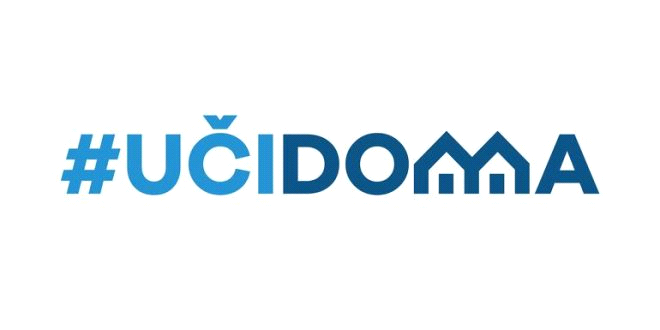 